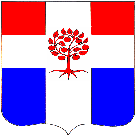 СОВЕТ ДЕПУТАТОВМУНИЦИПАЛЬНОГО ОБРАЗОВАНИЯ ПЛОДОВСКОЕ СЕЛЬСКОЕ ПОСЕЛЕНИЕмуниципального образования Приозерский муниципальный район Ленинградской области                                                                  Р Е Ш Е Н И Е                                               От 09 февраля  2022 года                             № 124Об отчете главы  администрации  муниципального образования  Плодовское  сельское  поселение   обитогах   социально  –    экономического    развития муниципального образования Плодовское сельское поселение за 2021 год и задачах на 2022 годЗаслушав отчет главы администрации муниципального образования  Плодовское сельское поселение об итогах социально – экономического развития муниципального образования Плодовское сельское поселение за 2021 год и задачах на 2022 год,  Совет депутатов муниципального образования Плодовское сельское поселение РЕШИЛ:1. Утвердить отчет главы администрации муниципального образования Плодовское сельское  поселение об итогах  социально  –    экономического    развития муниципального образования Плодовское сельское поселение за 2021 год и задачах на 2022 год согласно приложению 1.2. Признать работу главы администрации муниципального образования Плодовское сельское поселение по результатам ежегодного отчета удовлетворительной.            3. Настоящее решение опубликовать на сайте муниципального образования Плодовское сельское поселение в сети Интернет.Глава муниципального образования                                                             А. Н. ЕфремовИсп. Щур А. А., тел.: 8(813)7996309Разослано: дело – 2, орг. отдел – 1.Приложение К решению Совета депутатовМО Плодовское сельское поселениеОт 09.02.2022 года № 124Отчет главы администрации 
«Об итогах социально-экономического развития МО Плодовское сельское поселение в 2021 году и задачах на 2022 год»Введение	3Деятельность администрации	3Деятельность администрации в работе комиссии по административным правонарушениям	4Осуществление муниципальных закупок.	5Выборы и перепись	5Исполнение бюджета 2021 года и план на 2022 год.	5Исполнение муниципальных программ	6По реализации мероприятий муниципальной программы «Развитие муниципальной службы в муниципальном образовании Плодовское  сельское поселение» в 2021 году	7По автомобильным дорогам	7По благоустройству	8По развитию общественного самоуправления (институтов Общественных Советов и старост) 3 и 147 Областные законы.	9По программе «Энергетика Ленинградской области» государственной программы Ленинградской области «Обеспечение устойчивого функционирования и развития коммунальной и инженерной инфраструктуры и повышение энергоэффективности в Ленинградской области»	9Газификация	9Поддержка развития общественной инфраструктуры муниципального значения (помощь депутатов)	10Землепользование и градостроительная деятельность	10Кадастровый учет и регистрация прав муниципальной собственности	11Территориальное планирование	12Жилищно-коммунальное хозяйство	12Водоснабжение и водоотведение	12Теплоснабжение	12Муниципальная баня	12Жилой фонд	12Жилищная политика	13Экономика	13АО «Племенной завод «Первомайский»	13Социальная сфера	13Отрадненская средняя общеобразовательная школа	13Детский сад № 24	15Культура и спорт	15Недостатки и проблемы в работе 2021 года	15Планы на 2022 год	15ВведениеВ состав муниципального образования Плодовское сельское поселение входит 12 населённых пунктов, в которых численность населения по состоянию на 01.01.2022 года составляет 2342 человек (на 7 человек меньше, чем на 01.01.2021) из них: постоянно зарегистрированных – 2247, в том числе временно зарегистрированных – 95 человек. В летний период численность населения увеличивается за счет населения прибывающего в садоводческие товарищества и домовладения, использующиеся как сезонные.  Детей и подростков от 0 до 18 лет -  392 человека В 2021 году родилось – 13 детей Умерло в 2021 году - 44 человека Прибыло граждан из других населенных пунктов для постоянного проживания – 79 человекУбыло граждан в другие населенные пункты – 55 человекНа территории МО Плодовское сельское поселение проживают граждане льготной категории:Жители блокадного Ленинграда - 3 человекаМалолетние узники концлагерей – 1 человекТруженики тыла – 3 человекаРепрессированные – 1 человекДеятельность администрацииВсего в администрации трудятся 9 человек: 8 муниципальных служащих, 1 военно-учетный работник. Состав муниципальных служащих администрации на 01.01.2022 г.:Глава администрации – Подрезов Антон Геннадьевич;Заместитель главы администрации – Михеев Андрей Александрович;Начальник сектора экономики и финансов – Космачева Валентина Владимировна;Ведущий специалист по вопросам делопроизводства, нотариальным действиям, ведению кадровой и архивной работы, работы по противодействию коррупции, и др. – Титкова Татьяна Юрьевна;Ведущий специалист по жилищным вопросам и жилищным программам, по муниципальному имуществу, регистрации граждан в частном жилом фонде, работе с похозяйственными книгами, ведению дел Совета депутатов поселения и др. – Щур Анна Алексеевна;Ведущий специалист (землеустроитель), работа с предпринимателями – Лапова Дарья Юрьевна;Ведущий специалист (бухгалтер) – Попова Ирина Васильевна;Ведущий специалист по муниципальным закупкам, работе с подростками – Подкуленко Ольга Сергеевна. Военно-учетный работник – Гудкова Татьяна Ивановна.	За отчетный период в администрацию поступило:- обращения граждан – 131,- входящая документация, в т.ч. по СЭДу - 3350, - запросы прокуратуры – 161, Зарегистрировано исходящей документации – 1461.  Обращения граждан в основном были связаны с вопросами:- землепользования;- благоустройства территории поселения, в том числе, необходимости ремонта дорог местного значения, установки уличного освещения;- уборки снега;- безнадзорного содержания собак;- уничтожения борщевика.Все обращения были своевременно рассмотрены, по всем даны ответы и разъяснения.     Прием граждан по личным вопросам осуществлялся: главой администрации по вторникам с 9 до 13 часов, специалистами администрации сельского поселения  по вторникам с 9 до 17 часов    (по факту – ежедневно). В 2021 году издано 317 постановлений администрации, из них 73 - нормативно-правовые акты, 74 распоряжения по основной деятельности, 106 распоряжений по личному составу.Деятельность администрации в работе комиссии по административным правонарушениямС 1 января 2019 года административная комиссия в поселении упразднена, но полномочия по составлению протоколов об административных правонарушениях у специалистов остались. За истекший год было составлено 16 протоколов об административных правонарушениях, из них:3 - по статье 2.2. Нарушение установленных законодательством Ленинградской области требований, предъявляемых к содержанию и выгулу домашних животных;3 - по статье 2.6. Нарушение тишины и покоя граждан3 - по статье 4.5. Нарушение требований по поддержанию эстетического состояния территорий поселений;2 - по статье 4.10. Нарушение требований по скашиванию и уборке дикорастущей травы, корчеванию и удалению дикорастущего кустарника, удалению борщевика Сосновского.4 - по статье 2.10_1. Нарушение установленного органами местного самоуправления запрета выхода граждан на ледовое покрытие водных объектов1 - по статье 2.10_2. Нарушение правил использования водных объектов общего пользования для личных и бытовых нужд.Выдано 4 предписания о устранении нарушения требований, предъявляемых к гражданам о недопущении свалки бытового и строительного мусора на земельном участке и прилегающей к нему территории в соответствии с Правилами внешнего благоустройства МО Плодовского сельского поселения.Осуществление муниципальных закупок.За 2021 год проведено 5 электронных аукционов, 112 договоров заключено с единственным поставщиком.Выборы и переписьВ 2021 проводились выборы в Государственную Думу РФ и Законодательное собрание Ленинградской области. Администрацией обеспечивалась работа Участковой избирательной комиссии. Также в 2021 году проходила Всероссийская перепись населения. Все поставленные задачи по переписи выполнены.Исполнение бюджета 2021 года и план на 2022 год.Основной задачей администрации в области экономики и финансов является формирование и исполнение бюджета.Доходы бюджета 66 072,8 тыс. руб. при плане 68 237,9 тыс. руб. (96,8%), в том числе собственные доходы - 15 764,9 тыс. руб. при плане 15 934,6 тыс. руб. (98,9%).Собственные доходы включают в себя налоговые, неналоговые доходы и доходы от использования имущества. Налоговые доходы:   Налог на доходы физических лиц–2 361,0 тыс. руб. – исполнение бюджета на 100,1 %. Акцизы на топливо (дизель, бензин и т.д.) – 3 374,9 тыс. руб. – исполнение бюджета на 101,9 %.Налог на имущество физ. лиц – 812,5 тыс. руб.– исполнение бюджета на 102,7%.                                 Земельный налог – 8 142,4 тыс. руб. – исполнение бюджета на 96,7 %.Государственная пошлина 9,2 тыс. руб. – исполнение бюджета на 102,2 %.Доходы от использования имущества, находящегося в муниципальной собственности: Аренда имущества и земельных участков – 521,0 тыс. руб.   Прочие поступления от использования имущества, находящегося в собственности поселения (найм муниципального жилья) – 441,4 тыс. руб.   Прочие неналоговые доходы – 102,6  тыс. руб.            Безвозмездные поступления – 50 307,9 тысяч рублей из них:- 6 815,9 тысяч рублей – дотация на выравнивание бюджетной обеспеченности;- 5 706,8 тысяч рублей -  субсидия из областного бюджета на замену аккумуляторного бака;- 398,7 тысяч рублей – субсидия из областного бюджета на  обработку борщевика Сосновского;- 2 696,2 тысяч рублей -  субсидия из областного бюджета на реализацию областных законов 3-оз и 147-оз;-  1 697,6 тысяч рублей -  субсидия из областного бюджета на ремонт автомобильных дорог;- 1 477,5 тысяч рублей – субсидия на поддержку развития общественной инфраструктуры (средства депутатов ЗАКС ЛО:Беляев Н.В. – 500,00 тыс. руб.Иванов С.И. – 570,00 тыс. руб.Потапова С.Л. – 407,5тыс. руб.- 880,00 тысяч рублей - субсидия из областного бюджета на обеспечение выплат стимулирующего характера работникам культуры;- 1 609,6 тысяч рублей – на строительство контейнерных площадок и закутка контейнеров;- 3,5 тысяч рублей – субсидия из областного бюджета на осуществление государственных полномочий ЛО в сфере административных правоотношений;- 297,4 тысяч рублей - субвенции бюджетам поселений на осуществление полномочий по первичному воинскому учету на территории, где отсутствуют военные комиссариаты;  Иные межбюджетные трансферты:   - 36 091,4 тысяч рублей – финансовая поддержка из МО Приозерский МР;Исполнение муниципальных программПо реализации мероприятий муниципальной программы «Развитие муниципальной службы в муниципальном образовании Плодовское  сельское поселение» в 2021 году:Администрацией МО Плодовское сельское поселение  было запланировано на обучение муниципальных служащих (в т.ч. на повышение квалификации) 50 тыс. рублей. Средства, выделенные на программу, освоены в полном объеме. Обучение муниципальных служащих проведено по программам: противодействие коррупции, пожарно-технический минимум (пожарная безопасность объектов), контрактная система в сфере закупок для обеспечения муниципальных нужд.По автомобильным дорогам:На территории Плодовского сельского поселения находится 59,215 км автомобильных дорог общего пользования местного значения, в том числе протяженность дорог в населенных пунктах составляет:п. Плодовое 15,705 кмп. Соловьевка 8,16 кмп. ст. Отрадное 1,748 кмп. Солнечное 5,167 кмп. Уральское 1,807 кмп. М. Ручьи 0,809 км.п. Тракторное 3,31 кмп. Цветково 1,585 кмп. Кутузовское 4,741 кмп. Веснино 10,691 кмп. М. Горка 0,66 кмВ 2021 году завершена работа внесению информации в единую цифровую систему Российской Федерации  СКДФ - Систему Контроля Дорожных Фондов.1. Ремонт автомобильной дороги по ул. Парковая от перекрестка в сторону пляжа до церкви в п. Плодовое, протяженностью 0,474 км, сметной стоимостью 2 709 661,44 рубля; в том числе за счет средств дорожного фонда муниципального образования 1 012 022,98 рублей. 2. ремонт участка дороги по адресу: ремонт автомобильной дороги в пос. Плодовое ул. Зеленая, протяженностью 0,296 км, сметной стоимостью 97 817,88 рублей; за счет средств дорожного фонда муниципального образования.3. ремонт участка дороги по адресу: пос. Плодовое ул. Зеленая, протяженностью 0,050 км, сметной стоимостью 78 105,66 рубля, за счет средств дорожного фонда муниципального образования.4. ремонт дороги по адресу: пос. Солнечное ул. Лесная, протяженностью 0,370 км, сметной стоимостью 560 846,25 рублей, за счет средств дорожного фонда муниципального образования.5. ремонт дороги по адресу: пос. Кутузовское ул. Ладожская, протяженностью 0,150 км, сметной стоимостью 166 931,99 рубля, за счет средств дорожного фонда муниципального образования.4. Выполнение работ по содержанию внутри поселковых дорог (в том числе грейдирование, подсыпка автомобильных дорог и расчистка дорог от снега в населенных пунктах МО Плодовское сельское поселение в 2021 году –   602 400,00 руб.5. Выполнение работ по нанесению дорожной разметки – 131 130,00 руб.6. Выполнены работы по строительному контролю и надзору – 189 235,00 руб.По благоустройству:Администрация муниципального образования Плодовское сельское поселение муниципального образования Приозерский муниципальный район Ленинградской области в 2021 году участвовала в реализации программы Ленинградской области «Охрана окружающей среды Ленинградской области» в части создания  мест (площадок) накопления твердых коммунальных отходов:пос. Плодовое, кладбищепос. Тракторное, ул. Механизаторовпос. Кутузовское, ул. Березоваяпос. Солнечное, ул. Лесная.Стоимость работ по созданию контейнерных площадок составила 900,00 тыс. руб. за счет средств муниципального образования 99,00 тыс. руб.В части оснащения мест сбора ТКО были приобретены и установлены контейнеры п. Плодовое (кладбище) - тип К-6, 1 шт.;п. Плодовое ул. Школьная - тип К-3, 3 шт.;п. Плодовое (за молзаводом) - тип К-3, 3 шт.;места сбора ТКО тип К-1,1, 15 шт.Стоимость работ по созданию контейнерных площадок составила 801,00 тыс. руб. за счет средств муниципального образования 99,935 тыс. руб.Данные места сбора твердых коммунальных отходов с контейнерами объемом 3 и 6 куб. м позволят оптимизировать процесс обращения с ТКО, не допускать складирования отходов на земле и разноса мусора по прилегающей к площадке территории.  В 2021 году было благоустроено 2 контейнерных площади в части ремонта ограждения и бетонного основания:пос. М. Ручьи, ул. Центральная,пос. Цветково, ул. БереговаяСтоимость работ составила 65 464,91 руб.Из бюджета поселения оплачены услуги по уборке прилегающих к контейнерным площадкам территорий на сумму 34 000,00 руб. услуги по окосу травы, спилу аварийных деревьев на сумму 472 000 руб., услуги по проведения акарицидной обработке общественных пространств на сумму 28 280 руб.            Оплата за потребленную электроэнергию по уличному освещению осуществлялась из средств местного бюджета и составила 2 000 430,72 рублей за 193 948 кВт*ч.За техническое обслуживание и ремонт уличного освещения оплачено 100 000,00 руб. За указатели направления улиц в п. Кутузовское оплачено 86 000,00 руб. Отдельное спасибо старосте поселка Гончарову А.В. за помощь в установке данных знаков.Мероприятия по уничтожению борщевика Сосновского химическими методами и оценка эффективности 569 555,69 руб., за счет средств местного бюджета 170 866,71 руб.В летний период работала трудовая бригада в количестве 14 школьников, затраты на заработную плату и начисления из местного бюджета составили 180 853,30 рублей. Ребята чистили поребрики у многоквартирных домов, тротуары по ул. Школьная и Центральная, красили информационные доски и скамейки,  красили детские площадки и малые архитектурные формы поселения, убирали территорию поселения от мусора.Ежегодно на территории поселения проводятся месячник по уборке и озеленению посёлков. Памятник в пос. Плодовое в 2021 году подготовлен к празднованию 9 мая при помощи работников администрации, Дома культуры, АО «ПЗ «Первомайский», неравнодушных жителей и гостей. Проведена акция «Сад памяти», высажено около 200 растений на территории вокруг памятника, учащимися МОУ Орадненская СОШ высажена кедровая аллея Мужества.Активные жители населённых пунктов участвуют в общепоселковых субботниках совместно с работниками ООО «Верис». Выражаю благодарность всем неравнодушным жителям поселения, которые принимают участие в субботниках и акциях по очистке и благоустройству поселения. Благодаря вам наши посёлки становятся чище и уютнее. Во всех населенных пунктах организован сбор и вывоз твердых коммунальных отходов, крупногабаритных отходов, строительных отходов,  мусора и смета от уборки парков, скверов, зон массового отдыха, набережных , пляжей и других объектов благоустройства, мусора от офисных и бытовых помещений организаций несортированного, а также отходов от уборки территорий кладбищ, колумбариев С территории Плодовского поселения за 2021 год вывезено и утилизировано твердых бытовых отходов , том числе  строительный мусор, на общую сумму –  437 645,72 рублей. Объем вывезенных отходов составил 551 м³.В прошедшем летнем сезоне администрацией мероприятия по подготовке мест купания: пляж п. Плодовое и «Золотой пляж» были проведены в полной мере: - проведено водолазное обследование дна, очистка и вывоз мусора с территории мест купания, исследованы пробы воды и песка, на пляжах дежурили спасатели. Стоимость всех работ составила 248 000,00 руб.По развитию общественного самоуправления (институтов Общественных Советов и старост) 3 и 147 Областные законы:По 03-оз проводились следующие мероприятия:Организация пешеходной дорожки от дома № 1 до Дома культуры в пос. Плодовое, стоимость работ составила 446 865,86 руб., за счет средств местного бюджета 35 200,07 руб.Устройство уличного освещения автомобильной дороги ул. Рябиновая пос. Плодовое, стоимость работ составила 423 358,14 руб., за счет средств местного бюджета 46 569,48 руб.Поставка и монтаж снежной горки, стоимость работ составила 320 000,00 руб., за счет средств местного бюджета 35 200,07 руб.По 147-оз проводились следующие мероприятия:Ремонт дворовых проездов с устройством экопарковок в пос. Тракторное стоимостью 1 839 214,00 руб., за счет средств местного бюджета 202 314,00 руб.В III квартале  2021 года проведены сходы граждан во всех населенных пунктах с отчетами старост, на которых определены задачи на 2022 год по данной программе. По программе «Энергетика Ленинградской области» государственной программы Ленинградской области «Обеспечение устойчивого функционирования и развития коммунальной и инженерной инфраструктуры и повышение энергоэффективности в Ленинградской области»:За счет участия в программе за средства областного бюджета Ленинградской области и местного бюджета проведены следующие работы:- Замена аккумуляторного бака в котельной п. Плодовое. – 6 412 105,90 руб.В результате выполненных работ было улучшено качество предоставляемой услуги по теплоснабжению, а также уменьшены потери при подаче теплоносителя.Газификация:Заключены муниципальные контракты:- № 3618 от «10»  июля 2020 года на выполнение инженерных изысканий и осуществление подготовки проектной документации в целях строительства объекта капитального строительства, «Распределительный газопровод пос. Соловьевка Приозерский район Ленинградской области. Корректура ПСД» - окончание выполнения работ: не позднее «30» марта 2022 года, цена контракта составляет 1 616 925,83 (один миллион шестьсот шестнадцать тысяч девятьсот двадцать пять ) рублей 83 копейки, в том числе НДС (20%) –    269 487 рублей 64 копейки, в том числе бюджет ЛО - 1 536 029 рублей 15 копеек, бюджет МО – 80 896 рублей 68 копеек;- № 8426 от «29» сентября  2020 года на выполнение инженерных изысканий и осуществление подготовки проектной документации в целях строительства объекта капитального строительства, «Распределительный газопровод пос. Плодовое Приозерский район Ленинградской области. Корректура ПСД» - окончание выполнения работ: не позднее «30» марта 2022 года, цена контракта  составляет 2 800 000,00 (два миллиона восемьсот тысяч) рублей 00 копеек, в том числе НДС (20%) –   466 666 рублей 67 копеек, в том числе бюджет ЛО – 2 772 000 рублей 00 копеек, бюджет МО – 28 000 рублей 00 копеекПоддержка развития общественной инфраструктуры муниципального значения (помощь депутатов):Иванов С.И. 	Обустройство детской игровой площадки в п. Плодовое ул. 70-тилетия Победы, стоимость работ 526 300,00 руб., за счет средств местного бюджета 26 331,99 руб.Приобретение информационного стенда на детскую площадку ул. 70-тилетия Победы стоимость 16 188,59 руб., за счет средств местного бюджета 809,95 руб.Устройство уличного освещения (детская площадка ул. 70-тилетия Победы) стоимость работ 57 511,41 руб., за счет средств местного бюджета   2 858,06 руб.Беляев Н.В.Устройство уличное освещение на территории хоккейной коробки пос. Плодовое, стоимость работ 135 347,54 руб., за счет средств местного бюджета   6 771,75 руб.Монтаж хоккейной коробки пос. Плодовое, стоимость работ 390 968,46 руб., за счет средств местного бюджета 19 544,25 руб.Потапова С.Л.Приобретение костюмов, реквизита, спортивной формы и радиоаппаратуры на сумму 429 000,00 руб., за счет средств местного бюджета 15 995,67 руб.Землепользование и градостроительная деятельностьВ течение 2021 года землеустроителем администрации осуществлялась деятельность в рамках должностных обязанностей. Основной вид деятельности направлен на оказание муниципальных услуг населению, предоставление ответов на заявления и жалобы граждан, межведомственное взаимодействие с вышестоящими структурами и надзорными органами. В связи с эпидемиологической обстановкой, изменился порядок приема граждан в связи с чем, объем письменных обращений и заявлений увеличился. Рассмотрены обращения и жалобы по вопросам землепользования, градостроительной деятельности, обеспечения доступа к водным объектам, предоставления земельных участков во исполнение областных законов, сервитута и т.д. Уже много лет, одним из самых важных вопросов является реализация 105 областного закона «О бесплатном предоставлении отдельным категориям граждан земельных участков для индивидуального жилищного строительства на территории Ленинградской области». По данному вопросу рассмотрено 6 обращений. В рамках 75 областного закона в 2021 году предоставлен 1 земельный участок многодетной семье. Сейчас в реестре состоят 5 семей, вставшие на учет в 2020-2021 годах. К концу 2022 года прогнозируется увеличение очереди в 2-3 раза. На сегодняшний день, администрацией поселения сформированы и поставлены на государственный кадастровый учет 6 земельных участков в пос. Соловьевка для дальнейшего предоставления многодетным семьям.На данный момент в реестре лиц, имеющих право на предоставление земельного участка в Плодовское сельском поселении, состоит 6 семей. Учитывая, что в поселении имеются свободные территории, пригодные для формирования земельных участков по 105-оз и 75-оз, администрацией поселения планируется обеспечение всех семей, состоящих на учете, земельными участками до конца 2022 года. Также произведена актуализация реестра заявлений на предоставление земельного участка, по результату которой выявлены лица, утратившие право на предоставление земельного участка. Данные материалы будут представлены на рассмотрение в орган учета заявлений (администрация МО Приозерский район). Исключение из реестра лиц, утративших право ускорит процесс предоставления земельных участков. Для этих целей землеустроителем проводится анализ территории, государственная и муниципальная собственность на которую не разграничена, проводятся мероприятия по утверждению схем расположения земельных участков. По итогу реализации указанных мероприятий, к 2022 году, очередь сократится до 6 человек.В 2022 году будет продолжена работа по основному виду деятельности с особым вниманием к тем задачам, которые не решены в 2021 году. Поставлен ряд целей, результат достижения которых положительно повлияет на уровень жизни граждан и развитие поселения. В частности, подготовка к внесению изменений в Генеральный план и Правила землепользования и застройки. Для реализации поставленной задачи осуществляется взаимодействие с комиссией по внесению изменений в Генеральный план и Правила землепользования и застройки, на которой рассматриваются предложения граждан и юридических лиц, а также инициатива органов местного самоуправления. Все согласованные предложения будут учтены при корректировке документов территориального планирования. При изменении Правил землепользования и застройки, данное согласование позволит изменить сельскохозяйственное назначение территории на жилое, что позволит приступить к разработке этой территории для предоставления земельных участков во исполнение областных законов. Тщательный анализ функциональных зон, учет мнения и потребностей населения, рациональное планирование территории обеспечит предпосылки для устойчивого развития экономики поселения и повышение инвестиционной привлекательности территории.Кадастровый учет и регистрация прав муниципальной собственностиНе менее важным для осуществления деятельности администрации является работа по внесению сведений в единый государственный реестр недвижимости (ЕГРН), регистрации прав на земельные участки и объекты.Так, в 2021 году зарегистрированы права муниципальной собственности на сооружение – распределительный газопровод п. Тракторное, объекты капитального строительства (сооружения дорожного транспорта) в п. Плодовое по ул. Луговая и ул. 70-летия Победы. Поставлены на государственный кадастровый учет земельные участки под автомобильными дорогами местного значения по ул. Ладожская в пос. Кутузовское, ул. Березовая в пос. Кутузовское, ул. Луговая в пос. Плодовое, ул. 70-летия Победы в пос. Плодовое. Кроме уже внесенных в ЕГРН сведений, продолжается работа для подготовки к прохождению государственного кадастрового учета в 2022 году распределительного газопровода в пос. Соловьевка и пос. Плодовое, автомобильных дорог местного значения по ул. Центральная в пос. Плодовое, ул. Механизаторов в пос. Тракторное, по ул. Лесная пос. Солнечное.Территориальное планированиеВнесение в ЕГРН сведений о границах населенных пунктов и территориальных зон является неотъемлемой частью при формировании, перераспределении, изменения вида разрешенного использования или категории земельных участков. С 2020 года проводились работы по внесению сведений о границах населенных пунктов муниципального образования. В 2020 году были внесены сведения о границах населенных пунктов: поселок при железнодорожной станции Отрадное, поселок Мельничные Ручьи, поселок Цветково. Таким образом, границы всех 12 населенных пунктов, расположенных на территории муниципального образования Плодовское сельское поселение, поставлены на кадастровый учет в соответствии с действующим законодательством, что означает 100% содержания данной информации в ЕГРН. В октябре 2021 года осуществлялись мероприятия по внесению сведений о границе территориальной зоны (СХ-5). На конец 2021 года в ЕГРН содержатся сведения о границах 21 территориальных зон муниципального образования, что означает 100% содержания данной информации в ЕГРН. Жилищно-коммунальное хозяйствоВодоснабжение и водоотведениеУслуги водоснабжения, водоотведения и очистки сточных вод на территории МО Плодовское сельского поселения предоставляло ГУП «Леноблводоканал».- установлены общедомовые приборы учета питьевой воды в Доме культуры (2 здания) и в здании администрации.- Многоквартирные дома не полностью оснащены приборами учета.По сведениям ГУП «Леноблводоканал» за 2021 год общий объем потребления (использования) холодной воды на территории муниципального образования  составил 107 438,00 куб. м.Объем потребления (использования) холодной воды, расчеты за которую осуществляются с использованием приборов учета на территории муниципального образования  составил 86 629 куб. м.Объем потребления холодной воды в муниципальных учреждениях 952,85 куб. м.Объем потребления (использования) холодной воды в многоквартирных домах, расположенных на территории муниципального образования 80 321, 00 куб. м.Общий объем водоотведенной воды на территории муниципального образования  составил 100 105,18  куб. мТеплоснабжениеВ 2021 году ООО «Интера» продолжило оказание услуг теплоснабжения.Объем выработки тепловой энергии котельными на территории муниципального образования  составил 10 279,33 Гкал.Общий объем передаваемой тепловой энергии на территории муниципального образования 8 559,33 Гкал.Объем потребления топлива на выработку тепловой энергии котельными на территории муниципального образования 2 333,31 т.у.т. Муниципальная баня	Обслуживанием и содержанием бани занимается МУП «ЖКХ Комфорт» по договору аренды. На возмещение убытков по услугам бани  в 2020 году администрация выделила 1 537 500,00 руб. в год.Жилой фондООО «Верис»За 2021 год выполнено:- Герметизация межпанельных швов в п. Плодовое и п. Тракторное выполнены общим объемом 488 п м.- Установлены решетки на продухи технических этажей в многоквартирных домах п. Плодовое, ул. Центральная, д. № 5,10,15,16- Проводились работы по частичной замене инженерных сетей, электрических сетей, также был произведен частичный ремонт кровли.- Выполнялись работы по восстановлению дверных откосов, с ремонтомтамбурных дверей.Жилищная политикаНа территории МО Плодовского сельского поселения по состоянию на 01 января 2022 года признаны нуждающимися для участия в федеральных и региональных программах по улучшению жилищных условий 41 семья (122 человека), в т. ч. 7 многодетных семей. В 2021 году 5 семей получили сертификаты на улучшение жилищных условий. Три семьи строят дом, две семьи находятся в процессе приобретения квартир.В 2022 году в пос. Плодовое планируется начало строительства многоквартирного дома на ул. Парковая. Участниками Федеральной программы «Комплексное развитие сельских территорий» готовятся стать еще 15 семей.ЭкономикаАО «Племенной завод «Первомайский»Социальная сфераОтрадненская средняя общеобразовательная школаОтрадненская школа на территории поселка - это один из  социальных институтов поселка, которой реализует функции основного и среднего образования, дополнительного образования, а так же играет важную роль в воспитании подрастающего поколения.Вместимость школы: 300 человек. На данный момент в школе обучаются 180 детей.В учреждении работают 41 работник, из них  23 педагога. В школе обеспечена возможность детям получать качественное общее и среднее образование в условиях, отвечающих современным требованиям, независимо от места проживания ребенкаДля повышения уровня подготовки по отдельным предметам в школе работают учебные кабинеты «Точки роста», которые были оборудованы в рамках нацпроекта «Образование». Так же в рамках нацпроекта была проведена реновация спортивного зала, что позволило улучшить условия занятия физической культурой, так же в школе обновлен актовый зал, а нескольких кабинетах произведен качественный ремонт.Ученики начальной школы активно посещают кружки и секции, созданные на базе школы, учувствуют в конкурсах, создают выставки своих творческих работ. Все обучающие начальной школы имеют возможность бесплатного питания.  В средней школе хорошие показатели успеваемости и достижений детей по таким предметам как: физика, информатика, химия, русский язык и литература, история и обществознание.Обучающиеся среднего звена – это дети, которые активно занимаются проектной деятельностью, проводят свои научные исследования по экологии, русскому языку и многим другим предметам. Многое дети заняты в программах областного центра для одаренных детей «Интеллект», центра дополнительного образования Ленинградской области «Ладога».Учащиеся старшего звена: 10-11 классов выбрали свои профилем для обучения естественно-научное направление. Старшие классы являются активом школы и принимают участие во многих мероприятиях.Для всех обучающихся создана и внедрена в общеобразовательных организациях цифровая образовательная среда. Кабинеты информатики и  компьютерный класс «Точки роста» оснащены всей необходимой техникой, в том числе наборами для робототехники и 3d моделирования. Создана и работает система выявления, поддержки и развития способностей и талантов детей и молодежи посредством олимпиад, конкурсов и направления в дальнейшим на дополнительные профильные программы.Созданы условия для развития и поддержки добровольчества (волонтерства): школьное лесничество «Лесной патруль» посадил более 15 га леса.Организовано комплексное психолого-педагогическое сопровождение участников образовательных отношений: создана служба медиации, с детьми занимаются логопеды, дефектолог и психолог.Обеспечено функционирование системы патриотического воспитания граждан: начал формироваться отряд «ЮНАРМИЯ», проводятся военно-патриотические мероприятия.Доля обучающихся, для которых созданы равные условия получения качественного образования вне зависимости от места их нахождения посредством предоставления доступа к федеральной информационно-сервисной платформе цифровой образовательной среды: внедрена платформа «Сферум», «Якласс». Таким образом, даже находясь на карантинных мероприятиях. Дети имеют возможность непрерывного образования.В общей сложности 95 % от общего количества обучающихся заняты в дополнительном образовании в объединениях на базе школы, центра детского творчества г. Приозерска, ДЮСШ, музыкальной школы.
В школе сложились определенные традиции:школа сотрудничает со всеми структурами микрорайона, решая следующие задачи:создание условий для творческого развития личности ребенка;организация занятости школьников во внеурочное время;создание благоприятного морально-здорового климата в микрорайоне;профилактика правонарушений среди детей и подростков;     Все программы, которые реализует являются не единственным механизмом достижения образовательной цели, но направлены на максимально эффективное и оперативное их исполнение, а также решение прорывных задач развития отрасли среднего, общего и дополнительного образования.В 2021 год началась подготовка к внедрению на базе школы БЛАГОТВОРИТЕЛЬНОГО ПРОЕКТА CLUB 500.Новое технологическое пространство поможет ребятам развить интерес к сфере бизнеса и познакомит с предпринимательской деятельностью. Благодаря блоку soft skills, дети смогут развить лидерские качества, навыки публичных выступлений. Таким образом можно говорить, в школе сложились определенные традиции:школа сотрудничает со всеми структурами поселка Плодовое, решая следующие задачи:создание условий для творческого развития личности ребенка;организация занятости школьников во внеурочное время;создание благоприятного морально-здорового климата в микрорайоне;профилактика правонарушений среди детей и подростков;Для создания единого воспитательного пространства работает Совет по профилактике правонарушений. Главная его функция – связать все структуры поселка с целью заботы о моральном здоровье воспитанников школьников.В летний период на базе школы работают детские оздоровительные лагеря.За первую смену в июне в лагере «Солнышко» и «Пчелка» 50 детей получили путевки, в июле на вторую смену добавляется круглосуточный лагерь «Лесной патруль» 90 детей получили путевки. Важно, что большинство путевок предоставляются бесплатно для детей, попавших в трудную жизненную ситуацию.Детский сад № 24Культура и спорт         В отчётном периоде МКУК Плодовский культурно-спортивный комплекс провел 220 культурно-досуговых мероприятий, включая праздничные концерты, дискотеки, мастер-классы, показ мультфильмов и фильмов.Спортивных мероприятий было проведено – 82. В этом году была установлена хоккейная коробка. Хотел бы поблагодарить всех неравнодушных жителей поселка, которые помогали заливать каток и чистить его от снега.В этом году мы запустили открытый фестиваль «Танцевальная карусель», где могут участвовать любой желающий, в возрастной категории – до 16 лет, также продолжаем ежегодно проводить открытый фестиваль «Бабье лето», в этом году на данном фестивале были коллективы со всей области!К сожалению, не все запланированные мероприятия смогли провести для взрослого поколения и среднего возраста из-за действующих ограничений, в связи с коронавирусной инфекцией.Учреждение культуры продолжает свою работу в тесном контакте с Отрадненской средней школой и Детским садом. Совместно было проведено не одно мероприятие, к примеру – велопробег, посвященный Дню Победы, зимний день здоровья, поздравление мам на концерте, посвященного Дню матери, где ребята из детского сада поздравили своих мам.В доме культуры ведется запись большинства концертов, которые можно увидеть на странице VK нашего учреждения, либо на Youtube-канале. Отрадно, что все учреждения стараются работать  в  едином  ключе, сотрудничая  друг  с  другом, на  достижение  одного  результата – воспитание культурного, духовно – нравственного  поколения.Недостатки и проблемы в работе 2021 годаРабота с молодежью  и в сфере волонтерства. В 2021 году специалист администрации, занимавшийся молодежной политикой ушел в отпуск по уходу за ребенком, в связи с чем образовалась лакуна в работе с молодежью. Для устранения недостатка в 2022 году обязанности по молодежной политике были возложены на сотрудника администрации Подкуленко О.С.Наличие большого числа вакансий на творческие должности МКУК. Это не позволяет Дому культуры эффективно работать. В связи с этим объявлено об открытии вакансий «Художественный руководитель» и «руководитель коллектива».Аварийное состояние теплотрассы к домам 1, 2, 3, 4, 16 по ул. Центральная п. Плодовое, а также теплотрассы в пос. Траткторное. Для решения подана заявка в Комитет по ТЭК для включения участков в программу ремонта.Планы на 2022 годПолучение положительных заключений по распределительным газопроводам в поселках Плодовое и Соловьевка. Заключение соглашений по строительству этих газопроводов.Проектирование благоустройства общественного пространства у домов 5, 10, 15 по ул. Центральная пос. Плодовое и включение его в программу «Комфортная городская среда».Включение в программу Министерства сельского хозяйства «Развитие села» проекта развития Плодовского поселения со следующими мероприятиями: капитальный ремонт Дома культуры пос. Плодовое, приобретение микроавтобуса для нужд ДК, строительство водопровода по ул. Покровская п. Плодовое, строительство уличного освещения ул. Покровская и ул. Полевая п. Плодовое.Завершение строительства Спортивно-оздоровительного комплекса с бассейном в пос. Плодовое и сдача его в эксплуатацию.За счет помощи депутатов ЗАКС Ленинградской области дополнительно благоустроить территорию поселения. Иванов С.И. - приобретение игрового оборудования  детской игровой площадки на придомовой территории по ул. Парковая п. Плодовое 800 000,00. Беляев Н.В. - установка  и приобретение уличных спортивных тренажеров п. Плодовое, ул. Центральная, д.5,10,15   473 684,21.За счет средств на развитие местного самоуправления (старост и общественных комиссий): обустройство детской площадки ул. Лесная в пос. Веснино. устройство ограждения полисадников у домов 3 и 19 по ул. Механизаторов в пос. Тракторноеремонт грунтовых дорог по ул. Лесная в пос. Красное, по ул. Ладожская в пос. Кутузовское, ул. Первомайская пос. Соловьевка.продление сети уличного освещения по ул. Ленинградской  пос. Соловьевкаустройство уличного освещения по ул. З. Роща и ул. Луговая п. Плодовоеобустройство торговой площади в п. ПлодовоеСтроительство многоквартирного жилого дома по ул. Парковая пос. Плодовое на 30 квартир.Прошедший год был достаточно сложным в связи с ограничениями по коронавирусной инфекции и соответственно сниженной экономической активностью населения. Это отразилось и на наполняемости бюджета, и на возможности по привлечению субсидий от области. Но несмотря на все трудности Плодовское сельское поселение активно развивается, участвует во многих программах.Хочу поблагодарить всех, кто помогал в этом году администрации и поселению в решении вопросов местного значения: депутатов муниципального образования, депутатов ЗАКС ЛО Потапову Светлану Леонидовну, Иванова Сергея Ивановича, Беляева Николая Владимировича, коллектив и лично директора АО «ПЗ «Первомайский» Павлова Алексея Валерьевича, старост всех населенных пунктов поселения, индивидуальных предпринимателей Корзникова Сергея Васильевича, Макарову Ольгу Валерьевну, а также всех неравнодушных граждан.Благодарю за внимание.Населенный  пунктКол-во жителей на 01.01.2022 (по месту жительства)Кол-во жителей на 01.01.2022 (по месту пребывания)Плодовое145431Тракторное2983Мельничные Ручьи265Кутузовское218Малая горка80Солнечное11110Соловьевка17017Красное32ст.Отрадное471Цветково105Веснино879Уральское124Итого224795№Наименование мероприятийВсегоО.б.М.б.03-оз1Детская горка пос. Плодовое320 000,00284 799,9335 200,072Организация пешеходной дорожки пос. Плодовое446 865,86397 710,5249 155,343Устройство уличного освещения автомобильной дороги ул. Рябиновая пос. Плодовое423 358,14376 788,6646 569,48147-оз4Ремонт дворовых проездов и экопарковок п. Тракторное1 839 214,001 636 900,00202 314,00Комитет дорожного хозяйства5Ремонт автомобильной дороги по ул. Парковая пос. Плодовое2 709 661,441 697 638,461 012 022,98Депутаты6Потапова С.Л.Покупка радиосистемы, микрофоны МКУК Плодовский КСК110 752,00105 210,835 541,177Покупка костюмов ДК Плодовое55 925,0053 126,942 798,068Оборудование для мыльных пузырей МКУК Плодовский КСК27 430,0026 057,611 372,399Поролоновое шоу МКУК Плодовский КСК22 600,0021 469,271130,7310Спортивная форма МКУК Плодовский КСК103 000,0097 846,685 153,3211Реквизит для аттракционов МКУК Плодовский КСК109 293,00103 788,675 504,3312Иванов С.И.Детское оборудование (детская площадка ул. 70-ти летия Победы)526 300,00499 968,0126 331,9913Информационный стенд (детская площадка ул. 70-ти летия Победы)16 188,5915 378,64809,9514Устройство уличного освещения (детская площадка ул. 70-ти летия Победы)57 511,4154 653,352 858,0615Беляев Н.В.Уличное освещение на территории хоккейной коробки пос. Плодовое135 347,54128 575,796 771,7516Устройство хоккейной коробки пос. Плодовое390 968,46371 424,2119 544,25Комитет по обращению с отходами18Устройство контейнерной площадкипос. Плодовое140 292,93124 860,7015 432,2319Устройство контейнерной площадкипос. Солнечное247 574,49220 341,3027 233,1920Устройство контейнерной площадкипос. Кутузовское ул. Березовая, пос. Тракторное ул. Механизаторов512 132,58455 798,0056 334,5821Закупка контейнеров908 500,00808 564,4099 935,60Комитет по ТЭК22Замена аккумуляторного бака в котельной пос. Плодовое6 412 105,905 706 772,93705 332,97Комитет по АПК23Оценка эффективности обработки борщевика Сосновского55 455,5238 818,8616 636,6624Обработка борщевика Сосновского514 100,17359 870,12154 230,05